Työ- ja elinkeinoministeriöTEM/2096/03.03.01/2017  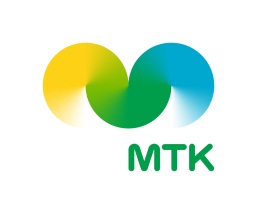 Lausunto valtioneuvoston asetusluonnoksesta energiatuen myöntämisen yleisistä ehdoistaMTK kiittää mahdollisuudesta lausua asiasta ja huomioi lausunnossaan muutamia järjestön näkökulmasta tärkeitä näkökohtia.Energiatuki on ollut valtion kannustusinstrumenteista tärkein hajautetun uusiutuvan energian edistämiseen ja energiatehokkuustyöhön kannustava tuki-instrumentti. Näin ollen sillä on erityistä painoarvoa maaseudun hajautetun energiantuotannon, käytön ja energiatehokkuustyön kannalta. Tukea hakeneita ja erityisesti tuesta kiinnostuneita projekteja on ollut reilusti enemmän kuin työhön on ollut mahdollisuutta osoittaa varoja. Varojen puute ja hallinnollinen yksinkertaisuus on johtanut halukkuuteen kohdentaa tukia suuremmille hankkeille, joissa on pystytty perustelemaan uuden teknologian ominaisuudet. MTK huomauttaa, että kun päästötavoitteet kiristyvät ja on haettava päästövähennyksiä yhä voimallisemmin päästökaupan ulkopuolisilta sektoreilta, joudutaan väistämättä tilanteeseen, jossa tarkastelun piiriin tulevat aikaisempaa hajaantuneemmat ja pienemmät päästölähteet.Edellä mainittu huomioiden jatkossa ei ole enää tarkoituksen mukaista rajata maatalouden yhteyteen muodostettavia hankkeita kategorisesti Energiatuen ulkopuolelle. MTK myöntää, että on asiallista ja EU:n valtiontuen suuntaviivojen hengen mukaista varmistua siitä, ettei samalle hankkeelle myönnetä päällekkäisiä valtion tukia. Valtioneuvoston ohjesääntö (262/2003) 19§ määrittelee maatalouden kuuluvaksi maa- ja metsätalousministeriön toimialaan. Tätä ohjesääntöä ei ole tarpeen muuttaa. MTK kuitenkin huomauttaa, että Valtioneuvoston asetuksen Energiatuen myöntämisen yleisistä edellytyksistä tavoite ei ole maataloustuotteiden tuotanto, eivätkä asetuksen 5§ määritellyt hankkeet ole maataloutta, vaan uusiutuvan energiantuotantoa, -käyttöä, energiatehokkuustoiminnan edistämistä ja energiajärjestelmän muuttamista vähähiiliseksi. Näin ollen MTK esittää, että lausunnolla olevan asetuksen 7§ Energiatuen saaja, pois sulkevista esimerkeistä poistetaan maatilojen yhteyteen toteutettavat hankkeet.   Em. muutos on tarpeen myös siksi, etteivät maatalouden yhteyteen perustettavat hankkeet ole muuta yritystoimintaa heikommassa asemassa, kun hankkeita edistetään. Esimerkkinä heikommasta asemasta voidaan käyttää maataloutta harjoittavan osakeyhtiön mahdollisuuksia osallistua yritysten yhteiseen hankkeeseen esimerkiksi liikennebiokaasun tuotannossa.MTK pitää hämmentävänä, että jopa päästökauppalain (311/2011) soveltamisalaan kuuluvaan toimintaan liittyvään investointiin on säädetty poikkeus tukikelpoisten hankkeiden osalta tietyin kriteerein, mutta maatalouden yhteyteen muodostettavat hankkeet on kategorisesti rajattu pois potentiaalisten tuen saajien joukosta. MTK huomauttaa, että monilla maatalouden yhteyteen perustettavilla hankkeilla olisi täydet edellytykset läpäistä vastaavat kriteerit.MTK pitää hyvänä, että alle 1 miljoonan euron tukipäätösten päätösvalta osoitetaan Tekesille. Aikaisemmat kokemukset osoittivat, että pienten hankkeiden käsittelyn keskittäminen 2015 Pirkanmaan ELY-keskukseen hidasti hankkeiden käsittelyä. MTK toivoo, että alle 1 miljoonan euron hankkeiden päätösvallan myöntäminen Tekesille nopeuttaisi hankkeiden käsittelyä. MTK pitää tervetulleena uudistuksena, että hakijan tulee hakemuksessa esittää se vähimmäistukimäärä, millä hanke toteutuu. Järjestelmän kustannustehokkuuden, laadukkaiden hakemusten ja mahdollisten ylitukitilanteiden ennaltaehkäisemisen näkökulmista vaatimusta voidaan pitää hyvin perusteltuna. MTK kuitenkin tunnistaa, että kaikkein uusimman, vielä kehitysvaiheessa olevan teknologian osalta, tämä vaatimus voi sisältää käytännön riskejä toteuttajan kannalta. MTK ei kuitenkaan arvioi riskien olevan siinä määrin suuria, että vaatimuksesta kannattaisi luopua.Lopuksi MTK muistuttaa, että Energiatuella voi olla merkittävä rooli pienten ja keskisuurien teknologiayritysten referenssikohteiden mahdollistajana. Pienet ja keskisuuret teknologiayritykset ovat kasvava työllistäjä Suomessa ja ne tarvitsevat referenssikohteita ollakseen uskottavia kansainvälistyessään. Energiatuella voi olla merkittävä rooli näiden hankkeiden aikaan saamisessa ja kotimaisten referenssikohteiden synnyttämisessä. Ei ole tarkoituksen mukaista rajata tässä lausunnossa tarkemmin mainittujen toimialojen yhteyteen muodostettavia hankkeita kokonaan tämän kehityksen ulkopuolelle. Helsingissä 13.11.2017Anssi Kainulainen				Antti Sahi
Energia-asiantuntija				Toiminnanjohtaja 